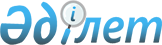 Об утверждении Правил обеспечения служебным жилищем военнослужащих, исчисления размера, назначения, перерасчета, осуществления, прекращения, приостановления и возобновления жилищных выплатПостановление Правительства Республики Казахстан от 12 февраля 2018 года № 49.
      В соответствии со статьей 101-2 Закона Республики Казахстан от 16 апреля 1997 года "О жилищных отношениях" и статьей 55 Закона Республики Казахстан от 16 февраля 2012 года "О воинской службе и статусе военнослужащих" Правительство Республики Казахстан ПОСТАНОВЛЯЕТ:
      1. Утвердить прилагаемые Правила обеспечения служебным жилищем военнослужащих, исчисления размера, назначения, перерасчета, осуществления, прекращения, приостановления и возобновления жилищных выплат.
      2. Признать утратившими силу некоторые решения Правительства Республики Казахстан согласно приложению к настоящему постановлению.
      3. Настоящее постановление вводится в действие по истечении десяти календарных дней после дня его первого официального опубликования и распространяется на отношения, возникшие с 1 января 2018 года. Правила
обеспечения служебным жилищем военнослужащих, исчисления размера, назначения, перерасчета, осуществления, прекращения, приостановления и возобновления жилищных выплат Глава 1. Общие положения
      1. Настоящие Правила обеспечения служебным жилищем военнослужащих, исчисления размера, назначения, перерасчета, осуществления, прекращения, приостановления и возобновления жилищных выплат (далее – Правила) разработаны в соответствии со статьей 101-2 Закона Республики Казахстан от 16 апреля 1997 года "О жилищных отношениях" (далее – Закон) и статьей 55 Закона Республики Казахстан от 16 февраля 2012 года "О воинской службе и статусе военнослужащих" и определяют порядок обеспечения служебным жилищем военнослужащих, исчисления размера, назначения, перерасчета, осуществления, прекращения, приостановления и возобновления жилищных выплат на период прохождения воинской службы военнослужащим Вооруженных Сил, других войск и воинских формирований Республики Казахстан (за исключением военнослужащих Службы государственной охраны Республики Казахстан, военнослужащих срочной службы, курсантов и кадетов военных учебных заведений, военнообязанных, призванных на воинские сборы) и членам их семей, определенным в статье 101-10 Закона.
      Сноска. Пункт 1 в редакции постановления Правительства РК от 01.09.2020 № 548 (вводится в действие по истечении десяти календарных дней после дня его первого официального опубликования).


      2. В настоящих Правилах используются следующие понятия:
      1) текущие жилищные выплаты – выплаты, осуществляемые на ежемесячной основе военнослужащим, признанным нуждающимися в жилище, с даты регистрации рапорта о признании нуждающимися в жилище, а также в случаях, предусмотренных пунктами 7 и 10 статьи 101-2 Закона, и рассчитываемые по форме согласно приложению 1 к настоящим Правилам;
      2) дата признания военнослужащего нуждающимся в жилище для назначения ему жилищных выплат – дата регистрации рапорта, с которой военнослужащий признается нуждающимся в жилище для назначения жилищных выплат, что определяется жилищной комиссией государственного учреждения на основе документов, представленных военнослужащим в соответствии с пунктом 12 настоящих Правил;
      3) единовременные жилищные выплаты – выплаты единовременного характера, осуществляемые в случаях, предусмотренных пунктами 5 и 6 статьи 101-2, а также пунктом 2 статьи 101-9 Закона, и рассчитываемые по форме согласно приложению 2 к настоящим Правилам;
      4) ответственное структурное подразделение – структурное подразделение Вооруженных Сил, других войск и воинских формирований Республики Казахстан или государственного учреждения, на которое возложены функции по учету военнослужащих и членов их семей, нуждающихся в жилище, и фонда служебного жилища, а также другие вопросы по жилищным отношениям;
      5) личный специальный счет – текущий банковский счет, открываемый получателями жилищных выплат в банке второго уровня (далее – банк) по их выбору, для зачисления жилищных выплат и осуществления платежей на цели, предусмотренные статьей 101-5 Закона;
      6) государственные учреждения – республиканские государственные учреждения Вооруженных Сил, других войск и воинских формирований Республики Казахстан, военнослужащие которых являются получателями жилищных выплат;
      7) жилищная комиссия государственного учреждения – комиссия, создаваемая решением руководителя государственного учреждения для рассмотрения вопросов признания военнослужащих нуждающимися в жилище, назначения жилищных выплат и других вопросов по жилищным отношениям. В Вооруженных Силах вопрос признания военнослужащих нуждающимися в жилище и другие вопросы по жилищным отношениям рассматриваются жилищной комиссией ответственных структурных подразделений, а назначения жилищных выплат – государственными учреждениями;
      8) жилищные выплаты – дифференцированные по регионам и составу семьи деньги, выплачиваемые в виде специального денежного обеспечения получателям жилищных выплат за счет бюджетных средств взамен предоставления служебного жилища, а также в случаях, предусмотренных главой 13-1 Закона. Жилищные выплаты состоят из текущих и единовременных выплат.
      9) полезная площадь жилища – сумма жилой и нежилой площадей жилища.
      Сноска. Пункт 2 с изменениями, внесенными постановлением Правительства РК от 01.09.2020 № 548 (вводится в действие по истечении десяти календарных дней после дня его первого официального опубликования).


      3. К получателям жилищных выплат относятся военнослужащие и члены их семей, получающие их в случаях, предусмотренных главой 13-1 Закона.
      Право военнослужащих на приобретение жилища в собственность путем использования жилищных выплат осуществляется один раз.
      Если оба супруга являются военнослужащими и (или) сотрудниками специальных государственных органов, жилищные выплаты производятся только одному из них по взаимному согласию супругов на основании рапорта с представлением справок о месте службы супруга (супруги).
      4. Военнослужащим, находящимся в дополнительных отпусках по беременности и родам, уходу за ребенком, в командировке, на учебе, лечении, жилищные выплаты осуществляются на общих основаниях.
      5. Определение лиц, относящихся к членам семьи военнослужащего, осуществляется в соответствии со статьей 101-10 Закона.
      6. Учет военнослужащих, признанных получателями жилищных выплат, ведется ответственным структурным подразделением государственного учреждения.
      7. Расчет подлежащих к выплате сумм получателям жилищных выплат на основании сформированных ответственным структурным подразделением государственного учреждения списков производится финансовым подразделением государственного учреждения.
      8. Жилищные выплаты имеют строго целевое назначение и не могут быть использованы получателем на цели, не предусмотренные статьей 101-5 Закона.
      Сноска. Пункт 8 в редакции постановления Правительства РК от 01.09.2020 № 548 (вводится в действие по истечении десяти календарных дней после дня его первого официального опубликования).


      9. Жилищные выплаты не могут быть использованы государственным учреждением, кроме как на перечисление на личный специальный счет получателя.
      Запланированные, но не использованные государственным учреждением по состоянию на 31 декабря текущего финансового года суммы жилищных выплат аннулируются.
      Сноска. Пункт 9 с изменением, внесенным постановлением Правительства РК от 01.09.2020 № 548 (вводится в действие по истечении десяти календарных дней после дня его первого официального опубликования).


      10. В случае исключения военнослужащего из списков личного состава части в связи с гибелью (смертью), признанием его в установленном законодательством Республики Казахстан порядке безвестно отсутствующим или объявлением умершим, члены их семьи, а в случае их отсутствия – наследники имеют право использования жилищных выплат, находящихся на личном специальном счете, на цели, предусмотренные статьей 101-5 Закона. При этом личный специальный счет такого военнослужащего закрывается после полного использования жилищных выплат. Глава 2. Порядок обеспечения служебным жилищем военнослужащих 
      11. Реализация права на жилище военнослужащими (за исключением военнослужащих Службы государственной охраны Республики Казахстан, военнослужащих срочной службы, курсантов и кадетов военных учебных заведений, военнообязанных, призванных на воинские сборы) и членами их семей, определенными в статье 101-10 Закона, осуществляется со дня признания их нуждающимися в жилище путем предоставления служебного жилища или перечисления на их личный специальный счет жилищных выплат. В случаях, предусмотренных пунктами 7 и 10 статьи 101-2 Закона, реализация права на жилище осуществляется путем предоставления служебного жилища и перечисления на их специальный счет жилищных выплат.
      Сноска. Пункт 11 в редакции постановления Правительства РК от 01.09.2020 № 548 (вводится в действие по истечении десяти календарных дней после дня его первого официального опубликования).


      12. Для признания нуждающимся в жилище военнослужащим подается рапорт на имя председателя жилищной комиссии. Прием рапорта и выдача результата оказания государственной услуги могут осуществляться посредством веб-портала "электронного правительства".
      К рапорту прилагаются:
      1) справка с места службы с указанием сведений о составе семьи и получении компенсации взамен права безвозмездной приватизации, выданная кадровым подразделением (подразделением комплектования) государственного учреждения;
      2) справка территориального органа юстиции (о наличии или отсутствии у военнослужащего и членов его семьи жилища, принадлежащего на праве собственности в данном населенном пункте), полученная в течение десяти календарных дней до дня регистрации рапорта;
      3) копии документов, удостоверяющих личность военнослужащего и членов его семьи, заключении (расторжении) брака, свидетельств о рождении детей, при наличии у военнослужащего членов семьи;
      4) информация по нанимателю (о наличии или отсутствии у военнослужащего и членов его семьи в постоянном пользовании в данном населенном пункте жилища из государственного жилищного фонда), размещенная на веб-портале реестра государственного имущества, полученная в течение десяти календарных дней до дня регистрации рапорта;
      5) справка с места работы супруги (супруга) со сведениями о получении жилища из государственного жилищного фонда, полученная в течение месяца до дня регистрации рапорта, в случае, когда супруг (супруга) является работником государственного учреждения или государственного предприятия;
      6) справка о сдаче служебного жилища по прежнему месту службы в случае, если военнослужащему предоставлялось жилище;
      7) справка организации здравоохранения при наличии в семье членов, страдающих тяжелыми формами некоторых хронических заболеваний (по списку заболеваний, утвержденному Правительством Республики Казахстан);
      8) справка об инвалидности с государственного учреждения социальной защиты населения при наличии ребенка-инвалида в семье до достижения им возраста восемнадцати лет;
      9) в случаях, когда жилище, в котором проживает семья, не отвечает установленным санитарно-эпидемиологическим требованиям, военнослужащий дополнительно представляет оригинал санитарно-эпидемиологического заключения, выданного территориальным подразделением уполномоченного органа в сфере санитарно-эпидемиологического благополучия населения по результатам санитарно-эпидемиологической экспертизы, проведенной организацией санитарно-эпидемиологической службы;
      10) в случаях, когда жилище, в котором проживает семья, не отвечает установленным техническим требованиям, военнослужащий дополнительно представляет оригинал технического заключения (по результатам технического обследования жилища) аттестованного эксперта в сфере архитектурной, градостроительной и строительной деятельности;
      11) в случаях, когда в смежных, неизолированных жилых помещениях проживают две и более семей, военнослужащий дополнительно представляет копии технического паспорта и правоустанавливающего документа на жилое помещение, в котором он проживает;
      12) копии документов, подтверждающих площадь занимаемого жилища, в случае, если военнослужащий подает рапорт о признании его нуждающимся в жилище в связи с необходимостью улучшения жилищных условий;
      13) копии документов, подтверждающих использование жилищных выплат, в случаях, предусмотренных пунктом 44 настоящих Правил.
      Сноска. Пункт 12 с изменениями, внесенными постановлением Правительства РК от 01.09.2020 № 548 (вводится в действие по истечении десяти календарных дней после дня его первого официального опубликования).


      13. Ответственное структурное подразделение не позднее пятнадцати календарных дней со дня регистрации рапорта осуществляет сверку на полноту представленных документов. 
      В случае получения документов не в полном объеме, ответственное структурное подразделение возвращает их военнослужащему для доработки. Военнослужащий в течение десяти рабочих дней повторно обращается в ответственное структурное подразделение, при этом рапорт считается поданным в день его первичной регистрации.
      14. Признание военнослужащих и членов их семей нуждающимися в жилище осуществляется решением жилищной комиссии не позднее тридцати календарных дней со дня регистрации рапорта. О принятом решении военнослужащие извещаются в письменном виде. При этом указываются дата признания нуждающимся в жилище и номер очередности или причина отказа в признании нуждающимся.
      15. Учет военнослужащих, нуждающихся в жилище, осуществляется ответственным структурным подразделением. Очередность устанавливается по спискам, составляемым по дате регистрации рапорта о признании нуждающимся в жилище.
      16. Снятие военнослужащих с учета нуждающихся в жилище производится по основаниям, определенным Законом.
      17. Члены семьи военнослужащего, погибшего (умершего) при прохождении воинской службы, не могут быть выселены из занимаемого жилища без предоставления другого жилища на безвозмездной основе.
      18. Обеспечение служебным жилищем осуществляется по решению жилищной комиссии согласно списку очередности.
      19. В качестве служебного жилища военнослужащим предоставляются индивидуальный жилой дом, квартиры либо комнаты в общежитиях по нормам, установленным законодательством Республики Казахстан.
      20. Военнослужащие, состоявшие на воинской службе десять и более лет в календарном исчислении на 1 января 2013 года, сохраняют за собой право проживания в предоставленном служебном жилище и его приватизации в порядке, установленном Законом.
      21. Лица, уволенные с воинской службы, сдают предоставленные им служебные жилища в течение месяца с момента исключения из списков части, за исключением лиц, у которых имеется право приватизации занимаемого жилища. Глава 3. Порядок исчисления размера жилищных выплат
      22. Размер текущей жилищной выплаты исчисляется путем умножения размера стоимости аренды одного квадратного метра благоустроенного жилища в соответствующем регионе Республики Казахстан, в котором военнослужащий проходит воинскую службу, на площадь жилища. Площадь жилища определяется из расчета восемнадцать квадратных метров полезной площади на каждого члена семьи, включая самого военнослужащего.
      23. Размер стоимости аренды одного квадратного метра благоустроенного жилища в соответствующем регионе Республики Казахстан определяется согласно данным уполномоченного органа в области государственной статистики по состоянию за январь текущего года, публикуемым на его интернет-ресурсе.
      24. Размер единовременной жилищной выплаты по основанию, предусмотренному пунктом 5 статьи 101-2 Закона, исчисляется путем умножения размера стоимости аренды одного квадратного метра благоустроенного жилища в соответствующем регионе Республики Казахстан, в котором военнослужащий проходит службу, по состоянию за январь текущего года на площадь жилища из расчета восемнадцать квадратных метров полезной площади на каждого члена семьи, включая самого военнослужащего, с учетом ее изменения и на количество месяцев нахождения в статусе нуждающегося, за минусом суммы ранее осуществленных жилищных выплат.
      25. Размер единовременной жилищной выплаты по основанию, предусмотренному пунктом 6 статьи 101-2 Закона, исчисляется путем умножения нормы полезной площади, соответствующей на момент его увольнения составу семьи, на цену одного квадратного метра продажи нового жилища в соответствующем регионе Республики Казахстан, в котором военнослужащий проходил воинскую службу, согласно данным уполномоченного органа в области государственной статистики за январь текущего года, публикуемым на его интернет-ресурсе, за минусом суммы ранее осуществленных жилищных выплат.
      26. Размер единовременной жилищной выплаты по основанию, предусмотренному пунктом 2 статьи 101-9 Закона, исчисляется путем умножения нормы полезной площади, соответствующей на момент гибели военнослужащего составу семьи, на цену одного квадратного метра продажи нового жилища в соответствующем регионе Республики Казахстан, в котором военнослужащий проходил службу, согласно данным уполномоченного органа в области государственной статистики за январь текущего года, публикуемым на его интернет-ресурсе, за минусом суммы ранее осуществленных жилищных выплат.
      27. Военнослужащим, обеспеченным служебным жилищем, находящимся на территории военных городков, пограничных отделений и иных закрытых объектов или в общежитии, текущие жилищные выплаты производятся в размере пятидесяти процентов от размера жилищных выплат, исчисленного настоящими Правилами.
      Сноска. Пункт 27 в редакции постановления Правительства РК от 29.04.2020 № 259 (вводится в действие по истечении десяти календарных дней после дня его первого официального опубликования).


      28. Площадь жилища для улучшения жилищных условий военнослужащего определяется как разница между нормой полезной площади жилища из расчета восемнадцать квадратных метров полезной площади на каждого члена семьи, включая самого военнослужащего, и полезной площадью жилища, предоставленного военнослужащему.
      29. Расчет площади претендуемого жилища военнослужащего определяется по форме согласно приложению 3 к настоящим Правилам.
      30. В случае отсутствия статистических данных по населенному пункту, размер жилищной выплаты определяется по статистическим данным районного центра, а в случае отсутствия статистических данных в районном центре – по статистическим данным областного центра. Глава 4. Порядок назначения жилищных выплат 
      31. Для назначения текущих жилищных выплат военнослужащие Вооруженных Сил, других войск и воинских формирований, за исключением военнослужащих военной контрразведки и военной полиции Комитета национальной безопасности Республики Казахстан, обращаются с рапортом на имя руководителя государственного учреждения с предоставлением справки ответственного структурного подразделения о постановке на учет нуждающихся в жилище.
      32. Для признания нуждающимся в жилище и назначения текущих жилищных выплат военнослужащие военной контрразведки и военной полиции Комитета национальной безопасности Республики Казахстан обращаются с рапортом на имя председателя жилищной комиссии государственного учреждения с приложением документов, определенных в пункте 12 настоящих Правил.
      Сноска. Пункт 32 в редакции постановления Правительства РК от 01.09.2020 № 548 (вводится в действие по истечении десяти календарных дней после дня его первого официального опубликования).


      33. Для назначения текущих жилищных выплат в случаях, предусмотренных пунктом 7 статьи 101-2 Закона, военнослужащие предоставляют копию договора найма служебного жилища.
      34. Для назначения единовременной жилищной выплаты по основанию, предусмотренному пунктом 5 статьи 101-2 Закона, военнослужащие обращаются с рапортом на имя руководителя государственного учреждения, за исключением военнослужащих военной контрразведки и военной полиции Комитета национальной безопасности Республики Казахстан, которые обращаются с рапортом на имя председателя жилищной комиссии государственного учреждения, в котором они проходят воинскую службу, с приложением документов, подтверждающих признание его нуждающимся в жилище за весь период службы в Вооруженных Силах, других войсках и воинских формированиях, а также в специальных государственных органах Республики Казахстан.
      Для подтверждения статуса нуждающегося в жилище по местам прохождения службы военнослужащим представляются следующие документы:
      1) справка ответственного структурного подразделения об обеспеченности либо необеспеченности служебным жилищем;
      2) справка территориального органа юстиции (о наличии или отсутствии у военнослужащего и членов его семьи жилища, принадлежащего на праве собственности в данном населенном пункте), полученная в течение десяти календарных дней до дня регистрации рапорта;
      3) информация по нанимателю (о наличии или отсутствии у военнослужащего и членов его семьи в постоянном пользовании в данном населенном пункте жилища из государственного жилищного фонда), размещенная на веб-портале реестра государственного имущества, полученная в течение десяти календарных дней до дня регистрации рапорта;
      4) справка с места службы с указанием сведений о составе семьи и получении компенсации взамен права безвозмездной приватизации, выданная кадровым подразделением (подразделением комплектования) государственного учреждения;
      5) послужной список;
      6) копии документов, удостоверяющих личность военнослужащего и членов его семьи (свидетельств о заключении (расторжении) брака, о рождении детей, о смерти членов семьи);
      7) при наличии инвалидности у детей, полученной до достижения ими восемнадцати лет, копии документов, подтверждающих инвалидность;
      8) иные документы, подтверждающие статус нуждающегося в жилище.
      При этом период нахождения в статусе нуждающегося в жилище для получения единовременных жилищных выплат устанавливается со дня признания нуждающимся в жилище в период прохождения службы в Вооруженных Силах, других войсках и воинских формированиях Республики Казахстан, а также в государственных учреждениях органов национальной безопасности, Службы государственной охраны Республики Казахстан и органа внешней разведки.
      В случае отсутствия возможности определения указанного дня – с даты подачи первоначального рапорта о признании его нуждающимся в жилище в период прохождения службы в Вооруженных Силах, других войсках и воинских формированиях Республики Казахстан, а также в государственных учреждениях органов национальной безопасности, Службы государственной охраны Республики Казахстан и органа внешней разведки.
      Военнослужащим, проживавшим до 1 января 2018 года в служебном жилище, находящемся на территории закрытых и обособленных военных городков, пограничных отделений и иных закрытых объектов и (или) в общежитии, при увольнении с воинской службы (за исключением случаев увольнения по отрицательным мотивам) единовременные жилищные выплаты осуществляются за весь период проживания в указанном жилище в размере пятидесяти процентов от размера жилищных выплат.
      Действие настоящего пункта в части получения военнослужащими жилищных выплат за период со дня признания их нуждающимися в жилище до 1 января 2018 года не распространяется на военнослужащих, ранее реализовавших право на приватизацию жилища из государственного жилищного фонда, за исключением военнослужащих, осуществивших приватизацию через купонный механизм, либо получивших денежную компенсацию взамен права безвозмездной приватизации.
      Сноска. Пункт 34 с изменениями, внесенными постановлениями Правительства РК от 29.04.2020 № 259 (вводится в действие по истечении десяти календарных дней после дня его первого официального опубликования); от 01.09.2020 № 548 (вводится в действие по истечении десяти календарных дней после дня его первого официального опубликования).


      35. Для назначения единовременной жилищной выплаты по основанию, предусмотренному пунктом 6 статьи 101-2 Закона, получатели обращаются с рапортом (заявлением) на имя руководителя государственного учреждения, за исключением получателей военной контрразведки и военной полиции Комитета национальной безопасности Республики Казахстан, которые обращаются с рапортом (заявлением) на имя председателя жилищной комиссии государственного учреждения, в котором они проходят воинскую службу.
      К рапорту (заявлению) прилагаются: 
      1) копии документов, удостоверяющих личность военнослужащего и членов его семьи, заключении (расторжении) брака, свидетельств о рождении детей, при наличии у военнослужащего членов семьи;
      2) справка территориального органа юстиции (о наличии или отсутствии у военнослужащего и членов его семьи жилища, принадлежащего на праве собственности в данном населенном пункте), полученная в течение десяти календарных дней до дня регистрации рапорта;
      3) информация по нанимателю (о наличии или отсутствии у военнослужащего и членов его семьи в постоянном пользовании в данном населенном пункте жилища из государственного жилищного фонда), размещенная на веб-портале реестра государственного имущества, полученная в течение десяти календарных дней до дня регистрации рапорта;
      4) послужной список;
      5) справка с места службы с указанием сведений о составе семьи, выданная кадровым подразделением (подразделением комплектования) государственного учреждения;
      6) копия заключения военно-врачебной комиссии.
      Жилищные выплаты, предусмотренные настоящим пунктом, не выплачиваются в случаях, если в установленном законодательством Республики Казахстан порядке доказано, что увечье (ранение, травма, контузия) или заболевание наступило при совершении военнослужащим противоправных действий или по причине алкогольного, наркотического, психотропного, токсикоманического опьянения (их аналогов) или причинения себе какого-либо телесного повреждения (членовредительства) или иного вреда своему здоровью.
      Сноска. Пункт 35 с изменением, внесенным постановлением Правительства РК от 01.09.2020 № 548 (вводится в действие по истечении десяти календарных дней после дня его первого официального опубликования).


      36. Для назначения единовременной жилищной выплаты по основанию, предусмотренному пунктом 2 статьи 101-9 Закона, получатели обращаются с заявлением на имя руководителя государственного учреждения, за исключением получателей военной контрразведки и военной полиции Комитета национальной безопасности Республики Казахстан, которые обращаются с заявлением на имя председателя жилищной комиссии государственного учреждения.
      К заявлению прилагаются: 
      1) копии документов, удостоверяющих личность военнослужащего и членов его семьи, заключении (расторжении) брака, свидетельств о рождении детей, при наличии у военнослужащего членов семьи;
      2) справка территориального органа юстиции (о наличии или отсутствии у военнослужащего и членов его семьи жилища, принадлежащего на праве собственности в данном населенном пункте), полученная в течение десяти календарных дней до дня регистрации заявления;
      3) информация по нанимателю (о наличии или отсутствии у военнослужащего и членов его семьи в постоянном пользовании в данном населенном пункте жилища из государственного жилищного фонда), размещенная на веб-портале реестра государственного имущества, полученная в течение десяти календарных дней до дня регистрации рапорта;
      4) копия свидетельства о смерти;
      5) справка с места службы с указанием сведений о составе семьи, выданная кадровым подразделением (подразделением комплектования) государственного учреждения;
      6) выписка из приказа руководителя государственного учреждения, в котором военнослужащий проходил воинскую службу, об исключении из списков личного состава части, выданная кадровым подразделением (подразделением комплектования) государственного учреждения;
      7) выписка из приказа об итогах служебного расследования (причины и обстоятельства гибели (смерти) военнослужащего), выданная кадровым подразделением (подразделением комплектования) государственного учреждения.
      Жилищные выплаты, предусмотренные настоящим пунктом, не выплачиваются, если в установленном законодательством Республики Казахстан порядке доказано, что гибель (смерть) военнослужащего наступила:
      1) в результате самоубийства, за исключением случаев доведения до самоубийства;
      2) при совершении уголовного или административного правонарушения;
      3) в результате употребления веществ, вызывающих состояние алкогольного, наркотического, психотропного, токсикоманического опьянения (их аналогов);
      4) в результате умышленного причинения себе какого-либо телесного повреждения (членовредительства) или иного вреда здоровью в целях получения единовременной денежной компенсации или уклонения от службы;
      5) в результате действий сотрудника специального государственного органа или военнослужащего, нарушившего условия контракта о прохождении службы.
      Сноска. Пункт 36 с изменением, внесенным постановлением Правительства РК от 01.09.2020 № 548 (вводится в действие по истечении десяти календарных дней после дня его первого официального опубликования).


      37. Ответственное структурное подразделение государственного учреждения Вооруженных Сил, других войск и воинских формирований, за исключением военной контрразведки и военной полиции Комитета национальной безопасности Республики Казахстан, не позднее пятнадцати календарных дней со дня регистрации рапорта (заявления) осуществляет сверку на полноту представленных документов. 
      В случае получения документов не в полном объеме, ответственное структурное подразделение государственного учреждения возвращает их получателю для доработки. Получатель в течение десяти рабочих дней повторно обращается в ответственное структурное подразделение, при этом рапорт (заявление) считается поданным в день его первичной регистрации.
      38. Ответственное структурное подразделение государственного учреждения военной контрразведки и военной полиции Комитета национальной безопасности Республики Казахстан рассматривает не позднее пятнадцати календарных дней со дня регистрации рапорта (заявления) получателя и подготавливает материалы на заседание жилищной комиссии государственного учреждения, которое проводится не реже одного раза в месяц.
      В случае получения документов не в полном объеме, ответственное структурное подразделение государственного учреждения возвращает их получателю для доработки. Получатель в течение десяти рабочих дней повторно обращается в ответственное структурное подразделение, при этом рапорт (заявление) считается поданным в день его первичной регистрации.
      39. В течение тридцати календарных дней со дня регистрации рапорта (заявления) ответственное структурное подразделение государственного учреждения составляет список получателей текущих и (или) единовременных жилищных выплат по формам согласно приложениям 4 и 5 к настоящим Правилам.
      40. На основании списка получателей текущих и (или) единовременных жилищных выплат финансовое подразделение государственного учреждения подготавливает расчет сумм получателей текущих и (или) единовременных жилищных выплат по формам согласно приложениям 1 и 2 к настоящим Правилам.
      41. Список получателей текущих и (или) единовременных жилищных выплат и расчет утверждаются приказом первого руководителя государственного учреждения (военнослужащих военной контрразведки и военной полиции Комитета национальной безопасности Республики Казахстан – приказом заместителя первого руководителя государственного учреждения), который подготавливается ответственным структурным подразделением государственного учреждения.
      После утверждения списков получателей жилищных выплат кадровым подразделением государственного учреждения подшиваются в личное дело военнослужащего справки согласно приложениям 6 и 7 к настоящим Правилам.
      Жилищные выплаты производятся государственным учреждением в месячный срок со дня утверждения списков получателей текущих и (или) единовременных жилищных выплат и расчетов.
      Сноска. Пункт 41 с изменением, внесенным постановлением Правительства РК от 01.09.2020 № 548 (вводится в действие по истечении десяти календарных дней после дня его первого официального опубликования).


      42. Внесение изменений и дополнений в список получателей текущих жилищных выплат и их расчет осуществляется при изменении состава их семей, перемене места службы в связи с переездом из одного региона в другой, возврате военнослужащим предоставленного служебного жилища, площадь которого не соответствовала норме полезной площади, а также в случаях, предусмотренных пунктом 2 статьи 101-4 Закона. Глава 5. Перерасчет жилищных выплат
      43. Перерасчет размера текущих жилищных выплат производится при:
      1) изменении состава семьи, в том числе достижения ребенком (детьми) совершеннолетия, за исключением ребенка (детей), ставшего инвалидом до достижения им возраста восемнадцати лет;
      2) перемене места воинской службы в связи с переездом из одного населенного пункта в другой;
      3) возврате военнослужащим предоставленного служебного жилища, площадь которого не соответствовала норме полезной площади;
      4) ежегодном изменении стоимости аренды одного квадратного метра благоустроенного жилища в соответствующем регионе Республики Казахстан, определяемой согласно данным уполномоченного органа в области государственной статистики по состоянию за январь текущего года.
      Перерасчет размера текущих жилищных выплат, за исключением случая, предусмотренного подпунктом 4) настоящего пункта, осуществляется на основании приказа руководителя государственного учреждения (в органах военной контрразведки и военной полиции Комитета национальной безопасности Республики Казахстан – приказа заместителя первого руководителя государственного учреждения), издаваемого на основании рапорта военнослужащего с приложением документов, определенных в пункте 12 настоящих Правил.
      Перерасчет размера текущих жилищных выплат, предусмотренный подпунктом 4) настоящего пункта, производится на основании приказа руководителя государственного учреждения (в органах военной контрразведки и военной полиции Комитета национальной безопасности Республики Казахстан – приказа заместителя первого руководителя государственного учреждения).
      44. В случае, когда военнослужащий для дальнейшего прохождения воинской службы убывает в другой регион, размер текущих жилищных выплат сохраняется по прежнему региону, где проходил воинскую службу, если соответствующий договор заключался с ним в целях, предусмотренных подпунктами 1), 3), 4), 5) и 7) статьи 101-5 Закона, а также для оплаты аренды жилища с последующим выкупом.
      При этом, в случае изменения состава семьи в сторону увеличения, перерасчет размера текущих жилищных выплат на члена семьи, в связи с которым состав семьи увеличивается, осуществляется исходя из суммы региона, где военнослужащий проходит воинскую службу.
      45. В случаях, определенных в пункте 43 настоящих Правил, фактическая сумма жилищных выплат рассчитывается с момента фактического наступления события.
      46. Перерасчет единовременных жилищных выплат за прошедший период не производится. Глава 6. Порядок осуществления жилищных выплат
      47. Личный специальный счет для жилищных выплат открывается самостоятельно каждым военнослужащим, признанным нуждающимся в жилище, в порядке, установленном нормативным правовым актом Национального Банка Республики Казахстан, с приложением дополнительно справок по формам согласно приложениям 8 и 9 к настоящим Правилам.
      48. Между государственным учреждением, военнослужащим и банком заключается трехсторонний договор (далее – договор) о жилищных выплатах по форме согласно приложению 10 к настоящим Правилам.
      При этом договор заключается со стороны государственного учреждения от имени действительного или условного наименования.
      Финансовое подразделение государственного учреждения регистрирует договор и личный специальный счет военнослужащего в журнале учета по форме согласно приложению 11 к настоящим Правилам.
      49. Финансовое подразделение государственного учреждения по начисленным и выплаченным суммам жилищных выплат осуществляет учет в карточке аналитического учета по форме согласно приложению 12 к настоящим Правилам.
      50. Текущие жилищные выплаты производятся одновременно с выплатой денежного довольствия по месту прохождения воинской службы в текущем месяце за истекший месяц. В декабре жилищные выплаты за текущий месяц производятся не позднее 25 числа.
      Текущие жилищные выплаты в месяц поступления на воинскую службу и увольнения осуществляются пропорционально дням фактической службы.
      51. При переводе, увольнении с воинской службы военнослужащего финансовое подразделение государственного учреждения указывает сведения о произведенных ему жилищных выплатах в денежном аттестате с приложением копии карточки аналитического учета. Глава 7. Прекращение, приостановление и возобновление жилищных выплат
      52. Жилищные выплаты прекращаются в случаях, предусмотренных пунктом 2 статьи 101-4 Закона.
      53. Жилищные выплаты прекращаются согласно приказу первого руководителя государственного учреждения (в органах военной контрразведки и военной полиции Комитета национальной безопасности Республики Казахстан – приказу заместителя первого руководителя государственного учреждения) со дня:
      1) исключения из списков личного состава, в случаях увольнения военнослужащего с воинской службы;
      2) утраты военнослужащим статуса нуждающегося в жилище, за исключением случаев, когда обязательство по договору, заключенному в целях, предусмотренных подпунктами 1), 3), 4), 5) и 7) статьи 101-5 Закона, а также для оплаты аренды жилья с последующим выкупом, ими не исполнено;
      3) исключения из списков личного состава военнослужащего в связи с гибелью или смертью, признанием в установленном законом порядке безвестно отсутствующим или объявлением умершим;
      4) подачи военнослужащим рапорта об отказе от получения жилищных выплат.
      54. При перемещении военнослужащего назначенные текущие жилищные выплаты приостанавливаются со дня издания приказа первого руководителя государственного учреждения об исключении из списков личного состава части (в органах военной контрразведки и военной полиции Комитета национальной безопасности Республики Казахстан – приказа заместителя первого руководителя государственного учреждения) и возобновляются со дня приостановления на основании приказа о зачислении в списки личного состава части государственным учреждением, куда военнослужащий прибыл для дальнейшего прохождения воинской службы, при условии признания нуждающимся в жилище решением жилищной комиссии.
      Сноска. Пункт 54 в редакции постановления Правительства РК от 01.09.2020 № 548 (вводится в действие по истечении десяти календарных дней после дня его первого официального опубликования).


      55. В случае прекращения жилищных выплат военнослужащему, государственным учреждением направляется письмо в банк с изложением основания прекращения жилищных выплат. Расчет
текущих жилищных выплат
по ________________________________________________
(наименование государственного учреждения)
      Начальник государственного учреждения _____________ ______________________________                                     (дата, подпись)             (Ф.И.О.)
      Начальник финансового подразделения _______________ _____________________________                                      (дата, подпись)             (Ф.И.О.)
      Примечание:
      1) расчет текущих жилищных выплат заполняется финансовым подразделением государственного учреждения;
      2) сведения в графах 1-5 представляются ответственным структурным подразделением государственного учреждения согласно приложению 8 к Правилам обеспечения служебным жилищем военнослужащих, исчисления размера, назначения, перерасчета, осуществления, прекращения, приостановления и возобновления жилищных выплат. 
      Сноска. Приложение 2 с изменением, внесенным постановлением Правительства РК от 01.09.2020 № 548 (вводится в действие по истечении десяти календарных дней после дня его первого официального опубликования). Расчет
единовременных жилищных выплат
по ________________________________________________
(наименование государственного учреждения)
      Начальник государственного учреждения _____________ ______________________________                                     (дата, подпись)             (Ф.И.О.)
      Начальник финансового подразделения _______________ _____________________________                                      (дата, подпись)             (Ф.И.О.)
      Примечание:
      1) расчет единовременных выплат заполняется финансовым подразделением государственного учреждения;
      2) сведения в графах 1-7 представляются ответственным структурным подразделением государственного учреждения согласно приложению 5 к Правилам обеспечения служебным жилищем военнослужащих, исчисления размера, назначения, перерасчета, осуществления, прекращения, приостановления и возобновления жилищных выплат.  Расчет
площади претендуемого жилища военнослужащего
      Начальник ответственногоструктурного подразделения _______________ _____________________________________                               (дата, подпись)                   (Ф.И.О.) 
      " ____ " _________ 20 ___ года.
      Примечание: сведения о площади претендуемого жилища военнослужащего заполняются ответственным структурным подразделением государственного учреждения. Список
получателей текущих жилищных выплат по
________________________________________________
(наименование государственного учреждения)
      Начальникгосударственного учреждения __________________ _________________________________                               (дата, подпись)                   (Ф.И.О.)
      Председатель жилищной комиссии __________________ _________________________________________                         (дата, подпись)                         (Ф.И.О.)
      Начальник ответственного структурного подразделения __________________ ___________________________________                               (дата, подпись)                   (Ф.И.О.)
      Примечание: список получателей текущих жилищных выплат заполняется ответственным структурным подразделением государственного учреждения, где военнослужащий проходит воинскую службу.
      Сноска. Приложение 5 с изменением, внесенным постановлением Правительства РК от 01.09.2020 № 548 (вводится в действие по истечении десяти календарных дней после дня его первого официального опубликования). Список
получателей единовременных жилищных выплат в соответствии с пунктом ____
статьи ____ Закона Республики Казахстан от 16 апреля 1997 года
"О жилищных отношениях" по _________________________________________________
(наименование государственного учреждения)
      Начальник государственного учреждения __________________ _________________________________                               (дата, подпись)                   (Ф.И.О.)
      Председатель жилищной комиссии __________________ _________________________________________                         (дата, подпись)                         (Ф.И.О.)
      Начальник ответственного структурного подразделения __________________ ___________________________________                         (дата, подпись)                         (Ф.И.О.)
      Примечание: список получателей единовременных жилищных выплат заполняется ответственным структурным подразделением государственного учреждения.                                      Справка
                         о получателе текущих жилищных выплат
                   (для приобщения в личное дело военнослужащего)
             ___________________________________________________________________
                         (Ф.И.О. военнослужащего полностью)
      Протоколом жилищной комиссии от "__" ___ 20 __ года № __ признан нуждающимся в жилище с "___" _________ 20 ____ года.
      В соответствии со статьей 101-2 Закона Республики Казахстан от 16 апреля 1997 года "О жилищных отношениях" данный военнослужащий является получателем жилищных выплат.
      Текущие жилищные выплаты составляют _________ тенге.
      Сведения о членах семьи, признанных нуждающимися в жилище:
      Начальник ответственного структурного подразделения ______________ _______ 
       (дата, подпись) (Ф.И.О.)
      "____" _________ 20 ___ года.
      Примечание: сведения о получателе жилищных выплат и членах его семьи заполняются кадровым подразделением государственного учреждения, где военнослужащий проходит воинскую службу, и подписываются его руководителем.                                      Справка
                   о получателе единовременных жилищных выплат
                   (для приобщения в личное дело военнослужащего)
             __________________________________________________________________
                         (Ф.И.О. военнослужащего полностью)
      Протоколом жилищной комиссии от "__" ___ 20 __ года № __ признан нуждающимся в жилище с "___" ______ 20 ____ года.
      На основании рапорта от "___" ___________ 20 ___ года за № ___ и в соответствии с пунктом _______ статьи ____ Закона Республики Казахстан от 16 апреля 1997 года "О жилищных отношениях" данный военнослужащий является получателем жилищных выплат.
      Выслуга лет на 1 января 2018 года составляет _____ лет _____ месяцев _____ дней.
      Сведения о прохождении службы:
      Сведения о членах семьи, признанных нуждающимися в жилище:
      Начальникгосударственного учреждения __________________ ___________________________________                               (дата, подпись)             (Ф.И.О.)
      Председатель жилищной комиссии __________________ ___________________________________________                         (дата, подпись)                   (Ф.И.О.)
      Начальник ответственного структурного подразделения _________________ _____________________________________                         (дата, подпись)                   (Ф.И.О.)
      Примечание: сведения о получателе жилищных выплат и членах его семьи заполняются кадровым подразделением государственного учреждения, где военнослужащий проходит воинскую службу.
      Сноска. Приложение 8 с изменениями, внесенными постановлением Правительства РК от 01.09.2020 № 548 (вводится в действие по истечении десяти календарных дней после дня его первого официального опубликования).                                      Справка
                         о получателе текущих жилищных выплат
                               (для представления в банк)
             ___________________________________________________________________
                         (Ф.И.О. военнослужащего полностью)
      В соответствии с подпунктом 44-3) статьи 2 Закона Республики Казахстан от 16 апреля 1997 года "О жилищных отношениях" данный военнослужащий является получателем жилищных выплат.
      Текущие жилищные выплаты составляют _________ тенге.
      Начальник государственного учреждения __________________ ___________________________________                               (дата, подпись)                         (Ф.И.О.)М.П.
      Сноска. Приложение 9 с изменением, внесенным постановлением Правительства РК от 01.09.2020 № 548 (вводится в действие по истечении десяти календарных дней после дня его первого официального опубликования).                                      Справка
                   о получателе единовременных жилищных выплат
                               (для представления в банк)
             ___________________________________________________________________
                         (Ф.И.О. военнослужащего полностью) 
      В соответствии с пунктом ____ статьи _____ Закона Республики Казахстан от 16 апреля 1997 года "О жилищных отношениях" данный военнослужащий является получателем жилищных выплат.
      Начальник государственного учреждения __________________ __________________________________________________             (дата, подпись)                        (Ф.И.О.)М.П.
      Сноска. Приложение 10 в редакции постановления Правительства РК от 01.09.2020 № 548 (вводится в действие по истечении десяти календарных дней после дня его первого официального опубликования). ДОГОВОР о жилищных выплатах
      ____________________________________ банк, именуемый в дальнейшем "банк", в лице ____________________________, действующего на основании ___________________, государственное учреждение "________________________", именуемое в дальнейшем "государственное учреждение", в лице ____________________, действующего на основании _____________________, и получатель ______________, именуемый в дальнейшем "получатель", действующий на основании удостоверения личности от "__" ______ 20 ___ года № ______, выданного ___________, далее совместно именуемые "Стороны", на основании Закона Республики Казахстан от 16 апреля 1997 года "О жилищных отношениях" (далее – Закон) и Правил обеспечения служебным жилищем военнослужащих, исчисления размера, назначения, перерасчета, осуществления, прекращения, приостановления и возобновления жилищных выплат (далее – Правила), утвержденных постановлением Правительства Республики Казахстан от "__" ____ 20__ года, заключили настоящий договор (далее – договор) о нижеследующем:
      1. Основные понятия, используемые в договоре
      1. В договоре используются следующие основные понятия:
      1) жилищные выплаты – дифференцированные по регионам и составу семьи деньги, выплачиваемые в виде специального денежного обеспечения получателям жилищных выплат за счет бюджетных средств взамен предоставления служебного жилища, а также в случаях, предусмотренных главой 13-1 Закона. Жилищные выплаты состоят из текущих и единовременных выплат;
      2) текущие жилищные выплаты – выплаты, осуществляемые на ежемесячной основе военнослужащим, признанным нуждающимися в жилище, с даты регистрации рапорта о признании нуждающимися в жилище, а также в случаях, предусмотренных пунктами 7 и 10 статьи 101-2 Закона, и рассчитываемые по форме согласно приложению 1 к Правилам;
      3) единовременные жилищные выплаты – выплаты единовременного характера, осуществляемые в случаях, предусмотренных пунктами 5 и 6 статьи 101-2, а также пунктом 2 статьи 101-9 Закона, и рассчитываемые по форме согласно приложению 1 к Правилам.
      2. Предмет договора
      2.1. Банк после представления получателем справки (приложения 8 и 9 Правил), договора, подписанного государственным учреждением и получателем, и документов, необходимых для открытия текущего счета в соответствии с требованиями нормативных правовых актов Национального Банка Республики Казахстан, открывает получателю личный специальный текущий банковский счет в тенге (далее – счет) для получения получателем жилищных выплат с соответствующего счета государственного учреждения, открытого в территориальном подразделении казначейства Министерства финансов Республики Казахстан.
      2.2. Государственное учреждение перечисляет деньги, предусмотренные в качестве жилищных выплат, на счет получателя, открытый в банке.
      2.3. Получатель использует жилищные выплаты в целях, предусмотренных статьей 101-5 Закона.
      2.4. Банк осуществляет перевод жилищных выплат со счета получателя на основании его указания. В платежном документе указываются цели их использования, предусмотренные статьей 101-5 Закона.
      2.5. Открытие, закрытие, ведение счета, а также проведение операций по счету осуществляются банком, государственным учреждением и получателем в соответствии с Законом Республики Казахстан от 26 июля 2016 года "О платежах и платежных системах", постановлением Правления Национального Банка Республики Казахстан от 31 августа 2016 года № 207 "Об утверждении Правил открытия, ведения и закрытия банковских счетов клиентов", Правилами, внутренними документами банка и договором.
      3. Ведение счета
      3.1 Банк осуществляет следующие операции по счету и оказывает банковские услуги, связанные с его обслуживанием:
      1) зачисляет на счет жилищные выплаты в тенге, поступающие безналичным путем с соответствующего счета государственного учреждения, открытого в территориальном подразделении казначейства Министерства финансов Республики Казахстан;
      2) осуществляет переводы денег со счета согласно пункту 2.4. настоящего договора;
      3) производит приостановление операций по счету в соответствии с порядком, установленным разделом 9 настоящего договора;
      4) выдает государственному учреждению по его требованию с письменного согласия получателя, а также получателю справки об остатке денег на счете и/или движении денег по счету;
      5) производит возврат ошибочно перечисленных государственным учреждением денег со счета в соответствии с порядком, установленным разделом 9 настоящего договора.
      Операции, не указанные в настоящем пункте, банком по счету не проводятся.
      3.2. Банк не выдает наличные деньги со счета.
      3.3. Комиссии за открытие, обслуживание счета и проводимые по нему операции оплачиваются получателем самостоятельно путем оплаты в кассу банка согласно тарифам банка, действующим на дату оплаты, за исключением затрат на комиссии при возврате ошибочно перечисленных государственным учреждением денег со счета в соответствии с порядком, установленным разделом 9 настоящего договора. В таком случае затраты на комиссии при возврате ошибочно перечисленных государственным учреждением денег со счета производятся за счет государственного учреждения путем перечисления на текущий счет банка.
      4. Права и обязанности сторон
      4.1. Государственное учреждение обязуется перечислять жилищные выплаты на счет получателя в соответствии с Правилами и настоящим договором.
      4.2. Государственное учреждение имеет право отозвать ошибочно перечисленные жилищные выплаты в порядке, установленном разделом 9 настоящего договора.
      4.3. Получатель обязан:
      1) направить жилищные выплаты на цели, предусмотренные статьей 101-5 Закона;
      2) при изменении состава семьи уведомить об этом государственное учреждение в срок не более 10 (десять) дней со дня регистрации актов гражданского состояния и получения соответствующего свидетельства в органах юстиции;
      3) при утрате статуса нуждающегося в жилище, а также исполнении обязательств по договору, заключенному в целях, предусмотренных подпунктами 1), 3), 4), 5) и 7) статьи 101-5 Закона, а также для оплаты аренды жилища с последующим выкупом, уведомить об этом государственное учреждение в срок не более 10 (десять) рабочих дней со дня утраты статуса нуждающегося в жилище и исполнения данных обязательств;
      4) принять меры по возврату неиспользованных денег по назначению на счет в случае расторжения им договора с получателем денег со счета.
      4.4. Получатель вправе:
      1) накапливать на счете суммы неиспользованных жилищных выплат;
      2) использовать жилищные выплаты по их назначению в любом регионе Республики Казахстан, независимо от того, где проходит воинскую службу;
      3) с согласия государственного учреждения и банка переводить неиспользованные суммы жилищных выплат из одного банка в другой путем заключения дополнительного соглашения к настоящему договору.
      4.5. Банк гарантирует тайну по операциям получателя.
      4.6. Настоящим получатель предоставляет банку право без дополнительного согласия (акцепта) получатель списывать со счета деньги, неправомерно или излишне перечисленные государственным учреждением, в соответствии с порядком, установленным разделом 9 настоящего договора.
      4.7. Получатель обязуется письменно уведомлять банк об изменении своих реквизитов (паспортные данные, ИИН, адрес проживания, номер телефона, электронный адрес e-mail, номер факса и другие сведения, содержащиеся в направленных банку документах), не позднее 5 (пять) дней с момента их изменения.
      5. Порядок расчетов
      5.1. Счет для жилищных выплат открывается и обслуживается самостоятельно каждым получателем, признанным нуждающимся в жилище.
      6. Порядок разрешения споров
      6.1. Все споры, возникшие между сторонами по настоящему договору, разрешаются посредством переговоров в течение 10 (десять) рабочих дней.
      6.2. При недостижении Сторонами согласия путем переговоров споры по инициативе заинтересованной Стороны рассматриваются в судебном порядке, предусмотренном действующим законодательством Республики Казахстан.
      7. Дополнительные условия
      7.1. Любые изменения и дополнения к договору действительны при условии, что они совершены в письменной форме и подписаны Сторонами.
      7.2. Настоящий договор может быть расторгнут только по соглашению Сторон.
      7.3. Настоящий договор может быть расторгнут по инициативе государственного учреждения в случаях, предусмотренных пунктом 2 статьи 101-4 Закона.
      7.4. Настоящий договор составлен в трех экземплярах, имеющих одинаковую юридическую силу, по одному для каждой из Сторон.
      7.5. Настоящий договор вступает в силу с момента подписания его Сторонами.
      7.6. Условия настоящего договора являются конфиденциальными.
      8. Ответственность Сторон. Исключение ответственности
      8.1. Стороны несут ответственность за неисполнение или ненадлежащее исполнение по настоящему договору взятых на себя обязательств в соответствии с законодательством Республики Казахстан, а также за разглашение сведений без согласия Сторон.
      8.2. В любых случаях ответственность банка при нарушении условий договора ограничивается размером реального ущерба, причиненного получателю неправомерными действиями/бездействием банка.
      8.3. Получатель вправе подать банку заявление об оспаривании операции по счету, отраженной в выписке по счету, в течение 30 (тридцать) календарных дней со дня, когда ему стало известно о факте проведения такой операции.
      9. Порядок действий получателя государственного учреждения и банка в случае обнаружения ошибок при перечислении платежей по жилищным выплатам.
      9.1. Получатель обнаружив отсутствие отдельных сумм уплаченных жилищных выплат при получении сведений о суммах жилищных выплат на счете, направляет письменное заявление руководителю государственного учреждения об обнаружении ошибок (неправомерно или излишне перечисленных и (или) не перечисленных жилищных выплат) (далее – ошибочно перечисленных) и предоставлении ему копий платежных документов о перечислении жилищных выплат в банк за любое время и выписки из прилагаемых к платежным документам списков физических лиц, касающихся его персонально, для получения соответствующих сведений и принятия мер к исправлению допущенных ошибок.
      9.2. В случае обнаружения государственным учреждением ошибок или получения им письменного заявления получателя об обнаружении ошибок, допущенных при перечислении сумм жилищных выплат, ошибки корректируются государственным учреждением путем регулирования последующих перечислений жилищных выплат. При невозможности корректировки ошибок путем регулирования последующих перечислений жилищных выплат государственное учреждение обращается в банк с заявлением о возврате ошибочно перечисленных жилищных выплат. К заявлению о возврате ошибочно перечисленных жилищных выплат прилагается заявление получателя, получившего ошибочно перечисленные жилищные выплаты, о согласии списания с его счета ошибочно зачисленных сумм.
      9.3. В заявлении на возврат ошибочно зачисленных сумм жилищных выплат указываются: наименование и реквизиты государственного учреждения (бизнес-идентификационный номер (БИН), индивидуальный идентификационный номер (ИИН), банковский идентификационный код (БИК), индивидуальный идентификационный код (ИИК), причина возврата, реквизиты платежных документов, в которых были допущены ошибки (№, дата и сумма), а также реквизиты получателя, со счета которого производится возврат, и индивидуальные суммы, подлежащие возврату. Заявление должно быть подписано руководителем, начальником финансового подразделения государственного учреждения (главным бухгалтером) и заверено печатью.
      9.4. При поступлении заявления государственного учреждения на возврат ошибочно зачисленных жилищных выплат банк в течение десяти операционных дней со дня получения заявления:
      1) проверяет факт поступления ошибочных жилищных выплат, указанных в письме государственного учреждения;
      2) проверяет факт отсутствия возвратов по подтвержденным поступлениям ошибочно зачисленных жилищных выплат;
      3) проверяет наличие согласия бенефициара на списание банком ошибочно поступивших на его счет денег;
      4) осуществляет возврат ошибочно зачисленных жилищных выплат государственному учреждению или сообщает о невозможности такого возврата с обоснованием причин.
      9.5. В случае допущения ошибок банком, обслуживающим государственное учреждение, при оформлении электронных платежных поручений, банк принимает меры по урегулированию допущенных ошибок в соответствии с Законом Республики Казахстан "О платежах и платежных системах".
      9.6. В случае отсутствия средств на счете получателя, получатель восстанавливает неправомерно или излишне перечисленные жилищные выплаты в кассу государственного учреждения для последующего восстановления на бюджетный счет государственного учреждения на основании приказа руководителя государственного учреждения.
      При этом комиссия для восстановления на бюджетный счет государственного учреждения неправомерно или излишне перечисленных жилищных выплат оплачивается получателем согласно тарифам банка, действующим на дату оплаты.
      9.7. В случае отказа получателя от возврата неправомерно или излишне перечисленных жилищных выплат, возмещение производится в судебном порядке.
      10. Разное
      10.1. Правовой режим счета определяется действующим законодательством Республики Казахстан.
      10.2. Договор действует до закрытия счета в соответствии с договором.
      10.3. Закрытие счета производится по согласию Сторон.
      10.4. Настоящим получатель дает свое согласие на представление банком государственному учреждению информации о номере счета, движении денег по счету, закрытии счета и иных сведений в порядке и на условиях, предусмотренных договором.
      11. Порядок изменения договора
      11.1. Изменения и дополнения в настоящий договор вносятся путем подписания дополнительного соглашения.
      12. Форс-мажор
      12.1. Стороны освобождаются от ответственности за частичное или полное невыполнение или ненадлежащее выполнение обязательств по договору, если это неисполнение явилось следствием непредвиденных обстоятельств, а именно: опасные природные явления, пожар, наводнение, землетрясение, эпидемия, военные действия, которые непосредственно повлияли на выполнение обязательств по настоящему договору.
      13. Местонахождение и платежные реквизиты Сторон Журнал
регистрации договоров о жилищных выплатах и личных
специальных счетов военнослужащих
       "___" _________ 20 ____ год __________________________              (дата)                         (город, село )
      Примечание: журнал регистрации договоров о жилищных выплатах и личных специальных счетов военнослужащих заполняется финансовым подразделением государственного учреждения.                                Карточка аналитического учета
                         получателя жилищных выплат № ______
      ИИН(РНН) _________________________________Номер личного специального счета______________________________________Наименование банка____________________________________________________________________________(Ф.И.О. военнослужащего полностью)
      протоколом жилищной комиссии от "__" ________ 20 ___ года № _________                                     (дата) и                   приказом _________________________________________________________: (первого руководителя учреждения, дата, номер приказа)1) признан нуждающимся в жилище с "__" ____________ 20__ года;                                           (дата)2) текущие жилищные выплаты составляют ____________ тенге;                                            (сумма)3) единовременные жилищные выплаты составляют _________ тенге.                                                 (сумма)
      Оборотная сторона
      Начальник государственного учреждения _____________ ______________________________                                     (дата, подпись)             (Ф.И.О.)
      Начальник финансового подразделения _______________ _____________________________                                      (дата, подпись)             (Ф.И.О.)
      Исполнитель _______________ ___________________________________________________             (дата, подпись)                                     (Ф.И.О.)
      Примечание: карточка аналитического учета получателя жилищных выплат заполняется финансовым подразделением государственного учреждения. Перечень
утративших силу некоторых решений Правительства Республики Казахстан
      1. Постановление Правительства Республики Казахстан от 28 августа 2012 года № 1091 "Об утверждении Правил обеспечения жильем военнослужащих" (САПП Республики Казахстан, 2012 г., № 67, ст. 967).
      2. Постановление Правительства Республики Казахстан от 29 мая 2013 года № 538 "О внесении изменений в постановление Правительства Республики Казахстан от 28 августа 2012 года № 1091 "Об утверждении Правил обеспечения жильем военнослужащих" (САПП Республики Казахстан, 2013 г., № 35, ст. 520).
      3. Пункт 2 изменений и дополнений, которые вносятся в некоторые решения Правительства Республики Казахстан, утвержденных постановлением Правительства Республики Казахстан от 30 октября 2017 года № 685 "О внесении изменений и дополнений в некоторые решения Правительства Республики Казахстан" (Эталонный контрольный банк нормативных правовых актов Республики Казахстан в электронном виде от 1 ноября 2017 года).
					© 2012. РГП на ПХВ «Институт законодательства и правовой информации Республики Казахстан» Министерства юстиции Республики Казахстан
				
      Премьер-МинистрРеспублики Казахстан 

Б. Сагинтаев
Утверждены
постановлением Правительства
Республики Казахстан
от 12 февраля 2018 года № 49Приложение 1
к Правилам обеспечения
служебным жилищем
военнослужащих, исчисления
размера, назначения,
перерасчета, осуществления,
прекращения, приостановления
и возобновления жилищных выплат 
№ п/п
Наименование подразделения
Ф.И.О. (полностью)
Дата начала выплат
Площадь претендуемого жилища (из графы 8 приложения 3)
Стоимость аренды 1 кв. метра жилища в регионе по данным уполномоченного органа по статистике (в тенге)
Сумма текущей жилищной выплаты в месяц (графа 5 х графу 6) (в тенге
Сумма текущей жилищной выплаты, предусмотренной пунктом 7 статьи 101-2 Закона (графа 7 – 50 % (в тенге)
1
2
3
4
5
6
7
8
Итого по военнослужащему
Итого по военнослужащему
Итого по военнослужащему
Итого по государственному учреждению
Итого по государственному учреждению
Итого по государственному учреждениюПриложение 2
к Правилам обеспечения
служебным жилищем
военнослужащих, исчисления
размера, назначения,
перерасчета, осуществления,
прекращения, приостановления
и возобновления жилищных выплат
№ п/п
Наименование подразделения
Ф.И.О. нуждающегося в жилище (полностью)
Состав семьи
Состав семьи
Площадь претендуемого жилища (кв.м.)
Период начисления единовременной жилищной выплаты (месяцы, дни)
Стоимость аренды/приобретения 1 кв. м. жилища в регионе по данным уполномоченного органа в области статистики (в тенге)
Сумма единовременной жилищной выплаты, предусмотренная частью 1 пункта 5 статьи 101-2 Закона (графа 6 х графу 7 х графу 8) (в тенге)
Сумма единовременной жилищной выплаты, предусмотренная частью 2 пункта 5 статьи 101-2 Закона (графа 6 х графу 7 х графу 8) (в тенге)
Сумма единовременной жилищной выплаты, предусмотренная пунктом 6 статьи 101-2 Закона (графа 6 х графу 8) (в тенге)
Сумма единовременной жилищной выплаты, предусмотренная пунктом 2 статьи 101-9 Закона (графа 6 х графу 8) (в тенге)
Сумма ранее осуществленных жилищных выплат
Итого к выплате
№ п/п
Наименование подразделения
Ф.И.О. нуждающегося в жилище (полностью)
Члены семьи
Кол-во человек, в том числе военнослужащий
Площадь претендуемого жилища (кв.м.)
Период начисления единовременной жилищной выплаты (месяцы, дни)
Стоимость аренды/приобретения 1 кв. м. жилища в регионе по данным уполномоченного органа в области статистики (в тенге)
Сумма единовременной жилищной выплаты, предусмотренная частью 1 пункта 5 статьи 101-2 Закона (графа 6 х графу 7 х графу 8) (в тенге)
Сумма единовременной жилищной выплаты, предусмотренная частью 2 пункта 5 статьи 101-2 Закона (графа 6 х графу 7 х графу 8) (в тенге)
Сумма единовременной жилищной выплаты, предусмотренная пунктом 6 статьи 101-2 Закона (графа 6 х графу 8) (в тенге)
Сумма единовременной жилищной выплаты, предусмотренная пунктом 2 статьи 101-9 Закона (графа 6 х графу 8) (в тенге)
Сумма ранее осуществленных жилищных выплат
Итого к выплате
1
2
3
4
5
6
7
8
9
10
11
12
13
14
Итого по военнослужащему
Итого по военнослужащему
Итого по военнослужащему
Итого по государственному учреждению
Итого по государственному учреждению
Итого по государственному учреждениюПриложение 3
к Правилам обеспечения
служебным жилищем
военнослужащих, исчисления
размера, назначения,
перерасчета, осуществления,
прекращения, приостановления
и возобновления жилищных выплат 
№ п/п
Ф.И.О. (полностью)
Норма полезной площади жилища для военнослужащего, в том числе членов семьи, в соответствии с требованиями статьи 101-2 Закона (кв. м)
Фактическая (имеющаяся) полезная площадь жилища (кв.м)
Фактическая (имеющаяся) полезная площадь жилища (кв.м)
Фактическая (имеющаяся) полезная площадь жилища (кв.м)
Фактическая (имеющаяся) полезная площадь жилища (кв.м)
Площадь претендуемого жилища (графа 3 – графа 4) (кв.м)
№ п/п
Ф.И.О. (полностью)
Норма полезной площади жилища для военнослужащего, в том числе членов семьи, в соответствии с требованиями статьи 101-2 Закона (кв. м)
всего (графа 5+графа 7)
военнослужащего
членов семьи
членов семьи
Площадь претендуемого жилища (графа 3 – графа 4) (кв.м)
№ п/п
Ф.И.О. (полностью)
Норма полезной площади жилища для военнослужащего, в том числе членов семьи, в соответствии с требованиями статьи 101-2 Закона (кв. м)
всего (графа 5+графа 7)
военнослужащего
степень родства
количество площади
Площадь претендуемого жилища (графа 3 – графа 4) (кв.м)
1
2
3
4
5
6
7
8Приложение 4
к Правилам обеспечения
служебным жилищем
военнослужащих, исчисления
размера, назначения,
перерасчета, осуществления,
прекращения, приостановления
и возобновления жилищных выплат 
№ п/п
Наименование подразделения
Ф.И.О.
Состав семьи
Состав семьи
Площадь претендуемого жилища (из графы 8 приложения 3) (кв.м)
№ п/п
Наименование подразделения
Ф.И.О.
члены семьи
количество человек, в том числе военнослужащий
Площадь претендуемого жилища (из графы 8 приложения 3) (кв.м)
1
2
3
4
5
6
Итого по военнослужащему
Итого по военнослужащему
Итого по военнослужащему
Итого по государственному учреждению
Итого по государственному учреждению
Итого по государственному учреждениюПриложение 5
к Правилам обеспечения
служебным жилищем
военнослужащих, исчисления
размера, назначения,
перерасчета, осуществления,
прекращения, приостановления
и возобновления жилищных выплат
№ п/п
Наименование подразделения
Ф.И.О. нуждающегося в жилище (полностью)
Воинская выслуга лет (стаж воинской службы) по состоянию на 01.01.2018 г.
Дата признания военнослужащего нуждающимся в жилище (число, месяц, год)
Состав семьи
Состав семьи
Состав семьи
Период начисления единовременной жилищной выплаты (графа 8 – графа 5) (месяцы, дни)
Площадь претендуемого жилища (из графы 8 приложения 3) (кв.м)
№ п/п
Наименование подразделения
Ф.И.О. нуждающегося в жилище (полностью)
Воинская выслуга лет (стаж воинской службы) по состоянию на 01.01.2018 г.
Дата признания военнослужащего нуждающимся в жилище (число, месяц, год)
члены семьи
количество человек, в том числе военнослужащего
дата изменения состава семьи, степень родства
Период начисления единовременной жилищной выплаты (графа 8 – графа 5) (месяцы, дни)
Площадь претендуемого жилища (из графы 8 приложения 3) (кв.м)
1
2
3
4
5
6
7
8
9
10
Итого по военнослужащему
Итого по военнослужащему
Итого по военнослужащему
Итого по военнослужащему
Итого по государственному учреждению
Итого по государственному учреждению
Итого по государственному учреждению
Итого по государственному учреждениюПриложение 6
к Правилам обеспечения
служебным жилищем
военнослужащих, исчисления
размера, назначения,
перерасчета, осуществления,
прекращения, приостановления
и возобновления жилищных выплат 
№ п/п
Ф.И.О. (полностью)
Члены семьи военнослужащего
Дата рождения
Дата признания нуждающимся в жилище
Документ, подтверждающий степень родства
1
2
3
4
5
6Приложение 7
к Правилам обеспечения
служебным жилищем
военнослужащих, исчисления
размера, назначения,
перерасчета, осуществления,
прекращения, приостановления
и возобновления жилищных выплат 
№ п/п
Период воинской службы
Номера приказов о прохождении воинской службы
Регион Республики Казахстан
1
2
3
4
№ п/п
Ф.И.О. (полностью)
Члены семьи военнослужащего
Дата рождения
Дата признания нуждающимся в жилище
Документ, подтверждающий степень родства
1
2
3
4
5
6Приложение 8
к Правилам обеспечения
служебным жилищем
военнослужащих, исчисления
размера, назначения,
перерасчета, осуществления,
прекращения, приостановления
и возобновления жилищных выплатПриложение 9
к Правилам обеспечения
служебным жилищем
военнослужащих, исчисления
размера, назначения,
перерасчета, осуществления,
прекращения, приостановления
и возобновления жилищных выплатПриложение 10
к Правилам обеспечения
служебным жилищем
военнослужащих, исчисления
размера, назначения,
перерасчета, осуществления,
прекращения, приостановления
и возобновления жилищных выплат
Государственное учреждение:
________________________
(полное наименование)
_______________________
_______________________
(адрес)
_______________________
________________________
(телефон)
________________________
________________________
(Ф.И.О.)
________________________
________________________
(подпись)
Банк:
_______________________
(полное наименование)
_______________________
_______________________
(адрес)
_______________________
_______________________
 (телефон)
________________________
________________________
(Ф.И.О.)
________________________
________________________
(подпись)
Получатель:
________________________
(Ф.И.О.) (полностью)
________________________
________________________
________________________
________________________
(адрес)
________________________
________________________
(телефон)
________________________
________________________
(подпись)
"__" ______ 20 __ года
"__" ______ 20 __ года
"__" ______ 20 __ года
М.П.
М.П.Приложение 11
к Правилам обеспечения
служебным жилищем
военнослужащих, исчисления
размера, назначения,
перерасчета, осуществления,
прекращения, приостановления
и возобновления жилищных выплат 
№ п/п
Дата регистрации
Ф.И.О. военнослужащего- получателя жилищных выплат (полностью)
Договор о жилищных выплатах
Договор о жилищных выплатах
Наименование банка
Номер личного специального счета военнослужащего
№ п/п
Дата регистрации
Ф.И.О. военнослужащего- получателя жилищных выплат (полностью)
дата
№
Наименование банка
Номер личного специального счета военнослужащего
1
2
3
4
5
6
7Приложение 12
к Правилам обеспечения
служебным жилищем
военнослужащих, исчисления
размера, назначения,
перерасчета, осуществления,
прекращения, приостановления
и возобновления жилищных выплат 
№ п/п
Период
Сальдо на начало (в тенге)
Начислено за месяц (в тенге)
Перечислено
Перечислено
Перечислено
Сальдо на конец
№ п/п
Период
Сальдо на начало (в тенге)
Начислено за месяц (в тенге)
сумма (в тенге)
номер, дата платежного документа
сумма платежного документа
Сальдо на конец
1
2
3
4
5
6
7
8
1
Январь
2
Февраль
3
Март
4
Апрель
5
Май
6
Июнь
7
Июль
8
Август
9
Сентябрь
10
Октябрь
11
Ноябрь
12
Декабрь
ИТОГО
0
0
Х
хПриложение
к постановлению Правительства
Республики Казахстан
от 12 февраля 2018 года № 49